Информация об участнике Регионального этапа Всероссийской олимпиады школьников по истории 2016 9 классФамилииОтчествоЇЙКОЛіl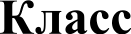 Шифр  (заполняется  членами Оргкомитета)9 класс. ПЕРВЫЙ ТУР.Максимальная оценка — 100 баллов. Время на подготовку — 3 часа.[10 баллов]В настоящее время в России сохранилось 12 кремлей. Перед вами марки, на которых изображены некоторые из них. Определите, в каких городах располагаются эти кремли, соотнесите их с фактами из их истории и с местами, отмеченными на карте. Ответ оформите в виде таблицы.POCCffll   ètl  13-РОССИЯ  яиміл zoo9-  РОССНЯ  RtJ5”StA' 2009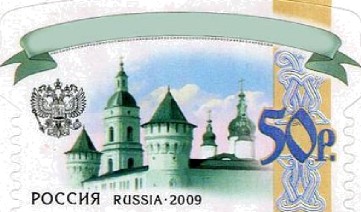 2)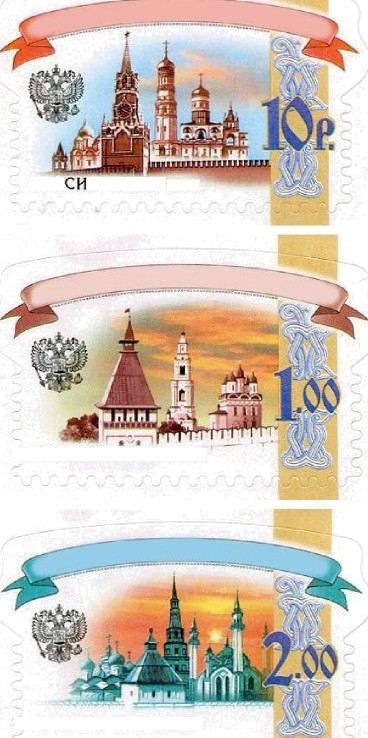 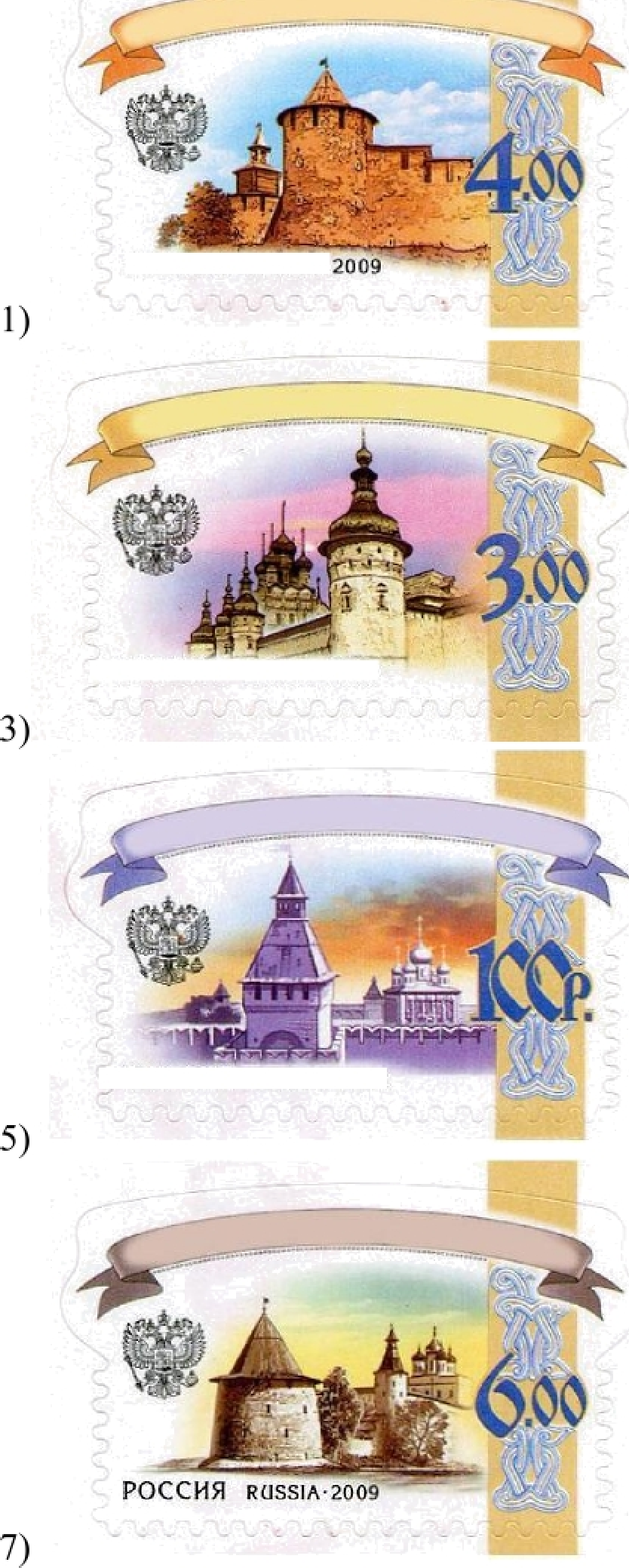 РОС	Я RUÈSiA• 20094)- РОССНЯ RПSSIA • 20096)РОССИЯ  яussiA-z0o98)2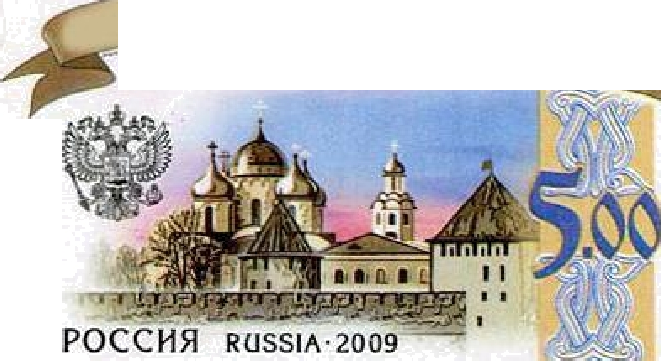 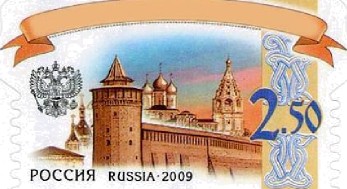 9)	10)А) Кремль выдержал осаду крымского  хана Девлет-Гирея  в 1552 г., в 1608 г. в кремлечетыре месяца выдерживали осаду царских войск повстанцы И. Болотникова.Б) На специально построенной колокольне в кремле некоторое время висел «ссыльный» набатный колокол из Углича, в который звонили горожане после убийства царевича Дмитрия.В) Кремль выдержал осаду войск Пугачёва в 1774 г.Г) Из башен кремля особенно выделяется «Маринкина башня», в которой, по легенде, была заточена Марина Мнишек.Д) За всю историю существования кремля он был захвачен лишь один раз - полоцким князем Всеславом Брячиславичем.Е) В кремле находятся Михайло-Архангельский собор, где ныне похоронен Кузьма Минин.Ж) Иранский дипломат Орудж-бек Баят, посетивший кремль в 1599 году, в  своих записках заключает: «Дома в Кремле построены в стиле итальянских архитекторов и украшены красивыми орнаментами. Дворец царя особенно красив. ..»3) Благодаря самоотверженности горожан и умелому руководству И.П. Шуйского кремль целых полгода держал оборону от польско-литовских войск.И) Кремль был построен во второй половине XVII в. по инициативе митрополита Ионы III (Сысоевича) и выполнял функцию резиденции митрополита.К) Первая крепость была построена в 1558 г. и выдержала осаду войск крымского хана и турецкого султана в 1569 г.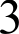 10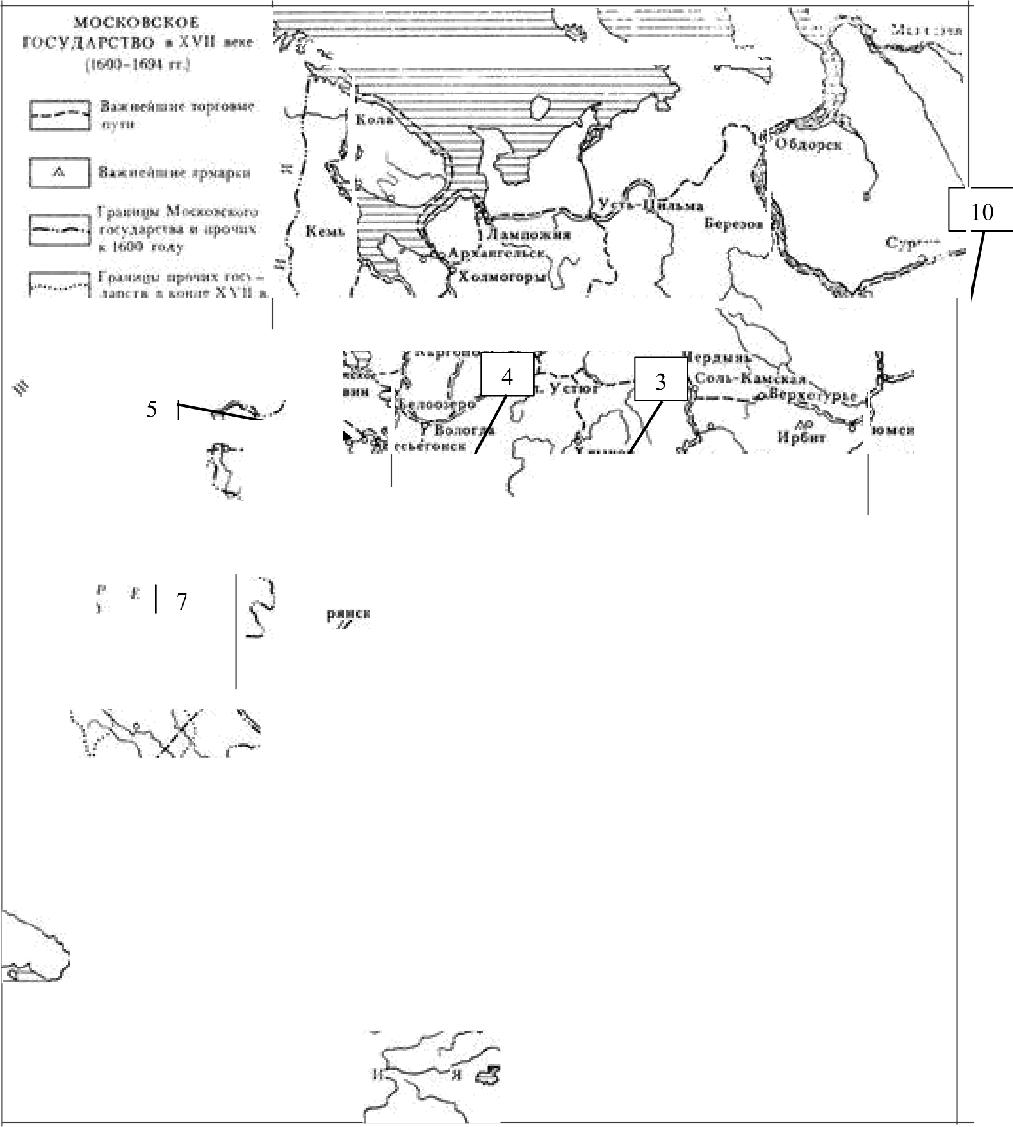 "	1	) z	26	9[7 баллов]Перед Вами фрагменты трудов трех выдающихся отечественных историков XIX - начала XX века. Ваша задача — определить, кто является автором приведенной цитаты, и о ком (либо о чем) конкретно в ней говорится. Ответ оформите в виде таблицы.№1. «Добрая слава его пережила худую славу в народной памяти: стенания умолкли, жертвы истлели, и старые предания затмились новейшими, а народ в течение веков чтил в нем знаменитого виновника нашей государственной силы, нашего гражданского образования; отвергнул или забыл название мучителя. .. История злопамятнее народа!»№2. «Он был только испечен в польской печке, а заквашен в Москве».№3. «Пётр забежал в мастерскую культуры Западной Европы и не хотел идти никуда больше,  был безучастным  зрителем,  когда ему показывали  другие стороны европейской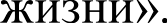 №4. «Образец великих Полководцев, не есть пример Государя великого: ибо он славу побед уважал более государственного блага и, характером своим пленяя воображение Стихотворца, заслуживает укоризну Историка».№5. «Теперь. . . европейские державы расступились перед Россиею, чтоб дать ей почетноеместо среди себя» и «Россия перешла из небытия в бытие».№6. «Он уже Царствовал, но еще без короны и скиптра; еще не мог назваться Царем Боговенчанным, Помазанником Господним. Надлежало думать, что он немедленно возложит на себя венец со всеми торжественными обрядами, которые в глазах народа освящают лицо Властителя: ceгo требовали Патриарх и Синклит именем России; ceгo без сомнения хотел и он сам, чтобы важным церковным действием утвердить престол за собою и своим родом: но хитрым умом властвуя над движениями сердца, вымыслил новое очарование; вместо скиптра взял меч в десницу и спешил в поле, доказать, что безопасность отечества ему дороже и короны и жизни».№7. «Этот делец вдвойне любопытен для нас, потому что вел двойную подготовку реформы Петра Великого. Во-первых, никто из московских государственных  дельцов XVII в. не высказал столько, как он, преобразовательных идей и планов, которые после осуществил Петр. Потом, ему пришлось не только действовать по-новому, но и самому создавать обстановку своей деятельности».№ цитаты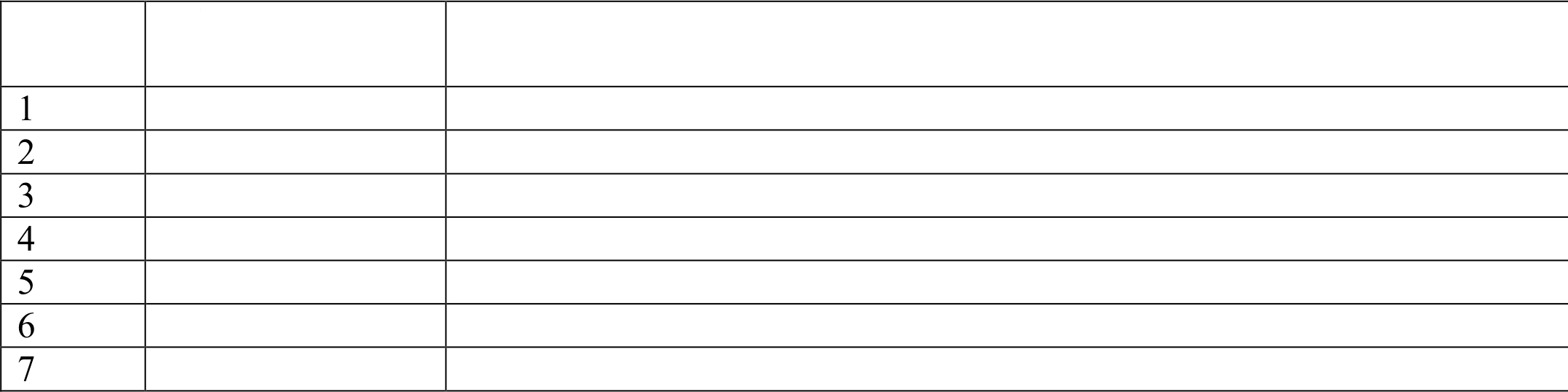 Автор цитаты	О ком (либо о чем, о каком именно события)'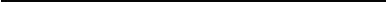 ' Событие указывается с датировкой; если речь идет о монархе, должны быть указаны даты правления.[8 баллов].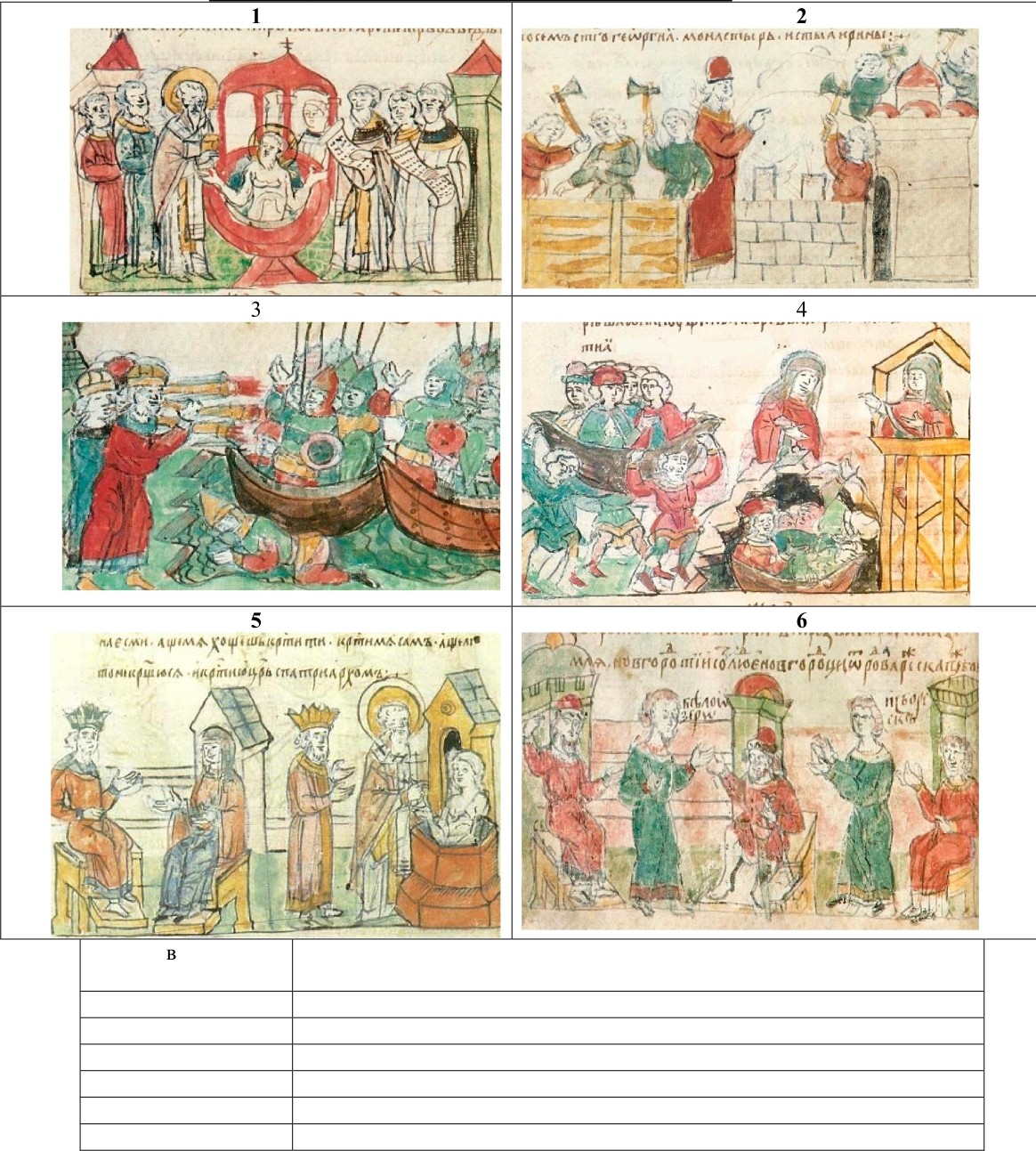 Перед вами миниатюры из одного очень известного источника, посвященного древнерусской истории. Ваша задача назвать этот источник, опознать изображенные на миниатюрах события и расположить их в хронологической последовательности.Источник -№	хрон.	Событие последовательности[12 баллов].Крупные события нашей истории всегда оставляют след в народной памяти, в частности, в виде народных песен. Перед  вами  примеры  подобных  песен  о различных событиях русской истории XVII — XX вв. Укажите, каким именно событиям они посвящены (с указанием даты), и расположите их в хронологическом порядке.Дал свободу он народам, Цепи крепки порвал. Двадцати трем миллионам«Люди, вольны вы!» - сказал. И раба не стало имя...Перестанем тосковать, Человеческое племя Станет вольно поживать.Как Аршав-город узнала, Что Суворов к ней идет, Воздохнул’ тяжко Аршава, Все заплакали места:«Лучше скрозь земли пройтить, От Суворова уйтить!»«Уж ты гой еси, воевода! Я пошлю тебя, воевода, Ко монастырю святому, Ко игумену честнfiму: Стару веру-ту порушите, Стары книги истребите, На огни вы вси сожгите».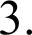 Как первый удар Его жизни миновал.Страшно думать и гадать, На царя руки споднять!Злобный дух в них вселился, И второй удар явился.Между народною толпою, Не видать было откуда, Появился большой взрыв — Государя поразил.А что скажут, въехал батюшко Государь Филарет МикитичИз неверной земли из Литовской;С собою он вывез много князей-бояр, Еще он вывез государева боярина, Князя Михайла Борисовича Шеина.У нас было на святой Руси,На святой Руси, в славном Питере,В Петропавловской славной крепости, Что засажены были добры молодцы,Добры молодцы — все семеновцы.Он войска российские В Турцию повел; Подошел под Плевну, Сделали отпор,Будто Осман с турками Знали заговор.Как задумал англичанин На Россеюшку идти: Полно, полно, басурманин, Тебе в Ревель не войти!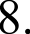 Позабудь ты свои думки, Возвратись ты, враг, назад; Ты не пробал русской булки, Русский любит угощать.По Урал-реке живут казаченьки, По Яик-реке — калмыченьки,По Самарушке живут татарушки.По Уралу гулял генерал Пугач.Как во матушке было во каменной Москве,Молодой-то солдат на часах стоит, На acax стоит, себе речи говорит:«Не дают-то мне, доброму молодцу, Волюшки во Ленбурх сходить,Во Ленбурх сходить, Пугача убить!»Тут сидит-та честна-хвальная беседушка,На старые они старики, Атаманы и славные казаки.Они пьют-та, сидят они, гуляют, Про Язовый город говорят:«На Язовый славный городочек,На турецкий на славный мы пошли!»Шел Бекович в стары годы, И Перовский ратовал,Но пропали их походы,И давно их след пропал. . . Только наш поход суровый Будут помнить, будут чтить; Но ведь нам теперь не ново Царю Белому служить![13 баллов].Монастыри в российской истории играли значительную роль. Вашему вниманию представляются разрозненные факты из истории 3-x российских монастырей. Ваша задача — внести в таблицу их названия и соотнести факты с монастырем (правильно заполнив таблицу).Основан Василием III по обету после присоединения Смоленска.При Елизавете Петровне в 1742 году получил почетное именование Лавра.В этом монастыре провел 5 последних лет в заточении бывший патриарх Никон.В этом монастыре с Василия II была снята крестоцеловальная запись к Дмитрию Шемяке.В монастырь удалилась вдова последнего правителя из династии Рюриковичей.Монастырь	основан	известным	церковным	подвижником,	в  дальнейшем	на некоторое время ушедшим из обители из-за конфликта с собственным братом.Перед окнами одной из келий монастыря были повешены участники Стрелецкого бунта.В монастыре была заточена сводная сестра и первая жена Петра І.При молитве в монастыре был захвачен в плен Василий II.С	этим	монастырем	связана	деятельность	монаха	и	историка	Авраамия (Палицына).Название монасты	Номе	актов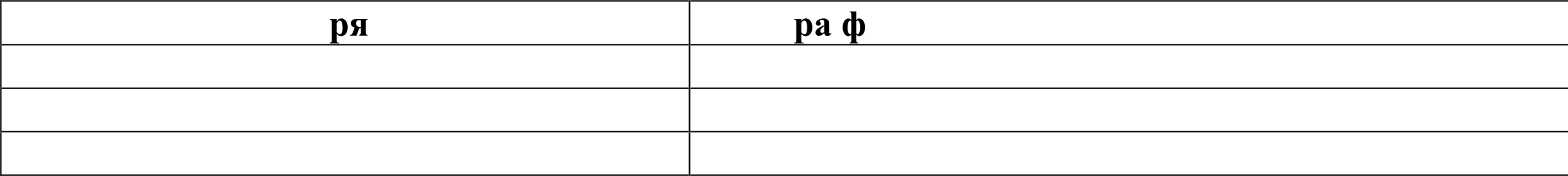 [11 баллов].Перед Вами — отрывки из воспоминаний известного государственного деятеля Российской империи. Внимательно прочитайте фрагменты, расположите их в хронологической последовательности, указав, каким событиям отрывки посвящены, датируйте  каждый отрывок. Ответ оформите  в виде таблицы. Укажите также автора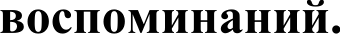 Автор воспоминаний:  	Фрагмент № 1. (Датировка с точностью до месяца): «Государь явился в зал, в котором присутствовали члены Государственного Совета и Государственной Думы. Выход этот, имел, конечно, историческое значение, так как это был первый и единственный выход государя императора к представителям народа, как верхней, так и нижней палаты».Фрагмент № 2. (Датировка  с точностью до месяца):  «В Москве форменное восстание  со всеми атрибутами — баррикадами и проч.; революционеры отлично знают, что полиция, в сущности, не знает ничего, и спешат дать удар, пока Москва находится в полном расстройстве. Пресня охвачена революцией».Фрагмент № 3. (Датировка с точностью до дня):  «Утром, как только я встал, то увидел, что по улице шла большая толпа рабочих с хоругвями и образами. Шли они через Троицкий мост к Зимнему. Не успел я подняться на балкон, как услышал выстрелы. Значительная толпа народу хлынула обратно, многие несли раненых и убитых».Фрагмент № 4. (Датировка с  точностью  до  месяца):  «Опубликование  манифеста  о Думе совещательной никого не успокоило, а всеми рассматривалось как  широчайшая дверь в спальню госпожи конституции. Революция начинает  все более и более лезть  во все щели».Фрагмент №5. (Датировка с точностью до месяца): «Получил ошеломляющее известие из Одессы о том, что команда пришедшего туда броненосца „Князь Потёмкин- Таврический“ взбунтовалась, перебила офицеров и овладела судном, угрожая беспорядками в городе. Просто не верится!».Фрагмент № 6. (Датировка с точностью до дня): «Вечером об акте знали не только в Петербурге, но и в провинциях. Такого крупного шага никто не ожидал. Сразу текст акта всех ошеломил. Все истинно просвещенные. ..поняли, что обществу было дано сразу все,  о чем оно так долго хлопотало и чего добивалось, в жертву чего было принесено столь много благородных жизней, начиная с декабристов».Фрагмент №  7.  (Датировка  с  точностью  до  половины  месяца):  «Прекратилось движение на железных дорогах, примыкавших к Москве, а затем и на прочих. Замер телеграф. Приостановили работы почти все фабрики и заводы в крупных промышленных центрах России. . . Деловая жизнь столицы вовсе прекратилась».Фрагмент № 8. (Датировка с точностью до дня): «Вчерашнее сообщение о раскрытии замысла 55-ти депутатов Думы. ..ниспровергнуть существующий государственный строй... имело последствия. Сегодня последовал манифест о роспуске Думы и о новом выборном законе».Фрагмент № 9. (Датировка с точностью до половины месяца): «Я на другой день должен был снова поехать в Петергоф, чтобы объясниться относительно министерства. Одобрение моей программы и подписание манифеста, который в высокоторжественной форме окончательно и бесповоротно вводит Россию на путь конституционный, т. е. в значительной степени ограничивающий власть Монарха и устанавливающий соотношение власти Монарха и выборных населения, отрезал мне возможность уклониться от поста председателя  совета  министров,  т. е.  от того,  чтобы  взять на себя  бразды  правления  вСПМЫЙ  ]ЭІІЗГ  t]Э ]ЭeBOJIЮЦИИ1ï.[12 баллов].Перед Вами —  фрагменты  стихотворений,  посвященных  героям  Великой Отечественной войны и их портреты. Определите, о ком именно идет речь в каждом фрагменте, соотнесите с портретным изо0ражением, вспомните, когда и где был совершен описанный подвиг, и заполните таблицу.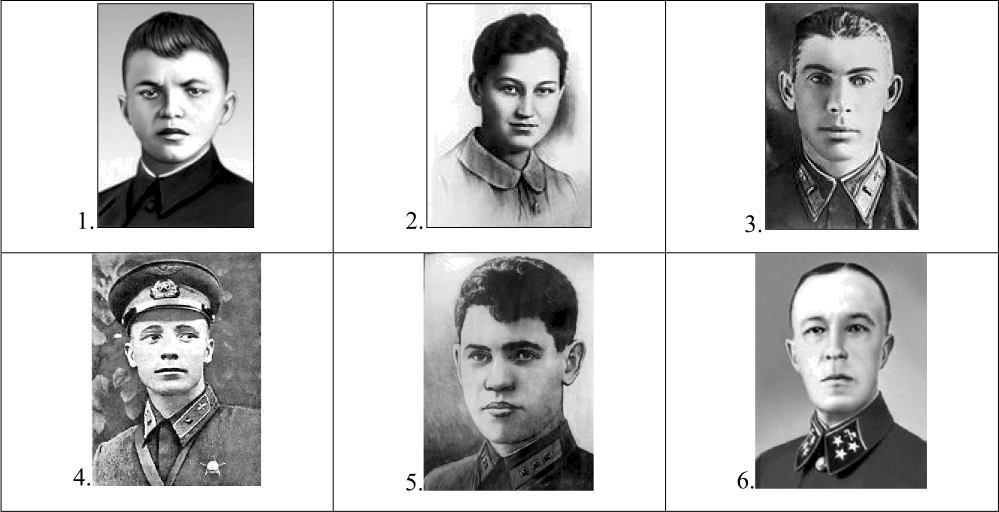 А. На лице твоем шрамы и ссадины,Но молчанье ответом врагу... Деревянный помост с перекладиной, Ты босая стоишь на снегу.Нет, не плачут седые колхозники, Утирая руками глаза, —Это просто с мороза, на воздухе Стариков прошибает слеза.Юный голос звучит над пожарищем, Над молчаньем морозного дня:— Умирать мне не страшно, товарищи, Мой народ отомстит за меня!Б. Взрыв раздался, но снова, как град, Пули сыпались в огненный вечер.И пополз наш отважный солдат Вражьим пулям и минам навстречу. На поляну легла тишина,И умолкли на миг пули-дуры, Как виденье кошмарного сна, Пулемет вдруг ожил в амбразуре. Он кинжальным огнём застрочил, Лихорадочно, остервенело,И .. . внезапно вскочил,И закрыл амбразуру всем телом. И взорвалась вокруг тишина, Замер лес у умолкшего дзота,И пошла, как стальная стена, Как лавина вулкана, пехота.В.	Дрожит	мотор	в	последнемСОД]ЭОГІІНЬИ,Кругом бушует и гремит гроза.Нет времени для мысли, для дыханья, Нет силы приоткрыть в огне глаза!Но капитан всей волею последней Ведёт машину прямо на врага!Горят цистерны, гибнут вражьи танки, Гремит металл, врагов сбивая с ног. .. Мёртв капитан, и на его останки Ложится пламя кругом, как венок.Г. Казалось, силы за пределами У тех, кто в схватке не убит, Казалось, что полями белыми Путь к белокаменной открыт.Но зря махина гневно лязгала И ликовала вражья рать, -ДЖО Г]ЭбНПТЫ СВЯЗЫВНЈІ,Чтоб вместе с сердцем их взорвать.В звенящий холод голубого льда.Е. Вот, «И-16» направляет Он, летчик, прямо на врага.С трудом штурвалом управляет -Д. А из брандспойта, вырываясь огненно,	Прострелена его рука. Вода петлей захлестывает горло. ..	«X-111» взорвался,И медленно стекала, остывала,	И смертный груз, и экипаж. Прозрачными слоями, как слюда,	В тот день живым герой остался. И одевала тело генерала	Погиб он после, сокол наш...[8 баллов].Зачастую, писатели, посвящая книгу выдающемуся человеку, стремятся обыграть в названии какую-то часть его биографии, его характерную черту.  Ваша  задача состоит в том, чтобы соотнести название книги и человека, о котором в этой книге говорится. Ответ оформите в виде таблицы.Название книги	Человек, которому она посвящена 1.«Пенсионер союзного значения»	А. Троцкий Л.Д.2.«Мальчик из Уржума»«Пророк в изгнании»«Рабочий вождь Красной Армии»«Последний рыцарь Сталина»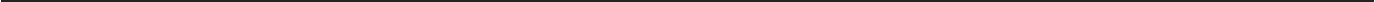 Б. Ворошилов К.Е. В. Буденный С.М.Г. Рокоссовский К.К. Д. Киров С.М.' Может быть указано не точное название населенного пункта, а сражение, во время которого был совершен подвиг, или область.«Красный Мюрат»«Генерал Кинжал»«Маршал на белом коне»Е. Жуков Г.К. Ж. Берия Л.П.3. Хрущев Н.С.9.	[10 баллов].Изучите данные таблиц  и ответьте  на вопросы.Таблица 1. Вывоз товаров из России в 1726 годуТаблица 2. Ввоз товаров в Россию в 1726 годуКакие изменения произошли в направлениях  грузопотока в петровское время посравнению с XVII веком? С чем они были связаны?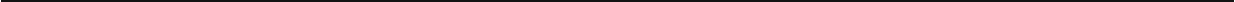 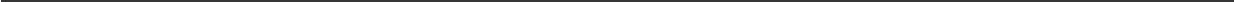 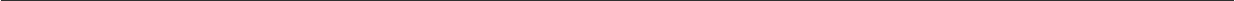 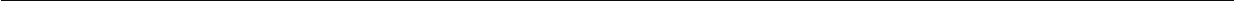 Каким образом данные таблиц показывают результаты промышленной  политикипетровского государства?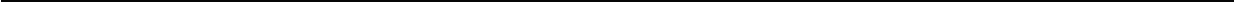 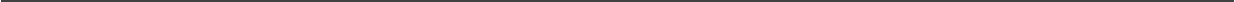 Какие недостатки промышленного развития отражены в таблицах?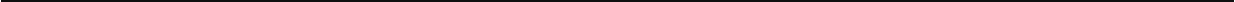 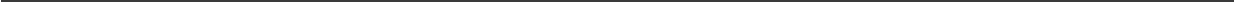 Каким образом табличный материал отражает транзитную роль России в международной торговле?10.	[9 баллов].Верно ли, что:В годы Первой мировой войны ни один представитель дома Романовых не погиб, непосредственно участвуя в боевых действиях?Вице-адмирал А.В. Колчак был самым молодым из командующих флотами воюющих держав в годы Первой мировой войны?Только	министр	финансов	П.Л.	Барк	сумел  сохранить	свой   пост   в  царском правительстве в период «министерской чехарды»?В годы Первой мировой войны отравляющие вещества применялись в боевых действиях только на Западном фронте'?Будущий маршал Советского Союза С.М. Буденный стал полным георгиевским кавалером в годы Первой мировой войны?В Первой мировой войне не участвовал ни один русский фельдмаршал?Первое в истории танковое сражение произошло в годы Первой мировой войны?В марте 1917 г. все командующие фронтами и флотами направили Николаю II телеграммы с просьбой об отречении?Во	время	переговоров	о	подписании	Брестского	мира	«левые	коммунисты» поддерживали позицию Л.Д. Троцкого?ЖЕЛАЕМ УДАЧИ!!!ДО ВСТРЕЧИ ВО BTOPOM TУPE!!!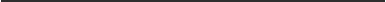 Имеются в виду боевые действия на территории Западной Европы.ИзображенияГородаФакты из истории (буква)Место на карте (цифра)12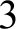 45678910Отрывки	в	хронологическомпорядкеСобытия с указанием датНомера	фрагментов		(в хронологической последовательности:	от наиболее		раннего			к наиболее позднему)ДатировкаСобытие№портретаКто изображенСтих(буква)ГодсовершенияМесто	совершенияподвига21.2.4.5.6.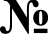 12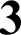 45678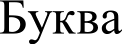 Через ПетербургЧерез АрхангельскЧерез РигуПенька494 364 пуда712 570 пудовЛен58 616 пудов808 пудов240 000 пудовСало25 094 пудов24 051 пудов970 пудовЖелезо55 149 пудовЮфть169 137 пудов2 872 пудаЛьняные ткани9 600 307 аршин718 986 аршинПерсидский шелк2 192 пудаПарусина7 747 кусковХлеб22 400 четвертейИтого на сумму2 403 423 py6.285 387 py6.1 550 000 py6.Через ПетербургЧерез АрхангельскЧерез РигуНапитки137 715 руб.4 028 py6.нет данныхCaxap11 289 пудов.50 пудовнет данныхКофе474 пудов20 пудовнет данныхШелк3,5 пуданет данныхКрасильные вещества268 280 py6.7 381 py6.нет данныхШелковые товары15 372 py6.92 py6.нет данныхШерстяные662 492 py6.464 py6.нет данныхБумажные28 632 py6.нет данныхЛьняные691 py6.244 py6.нет данныхИтого на сумму1 549 697 py6.35 846 py6.540 000 py6.ВерноНеверно